This is a flow-chart format of the process of the OASIS group that is sent out to those services that contact asking for more information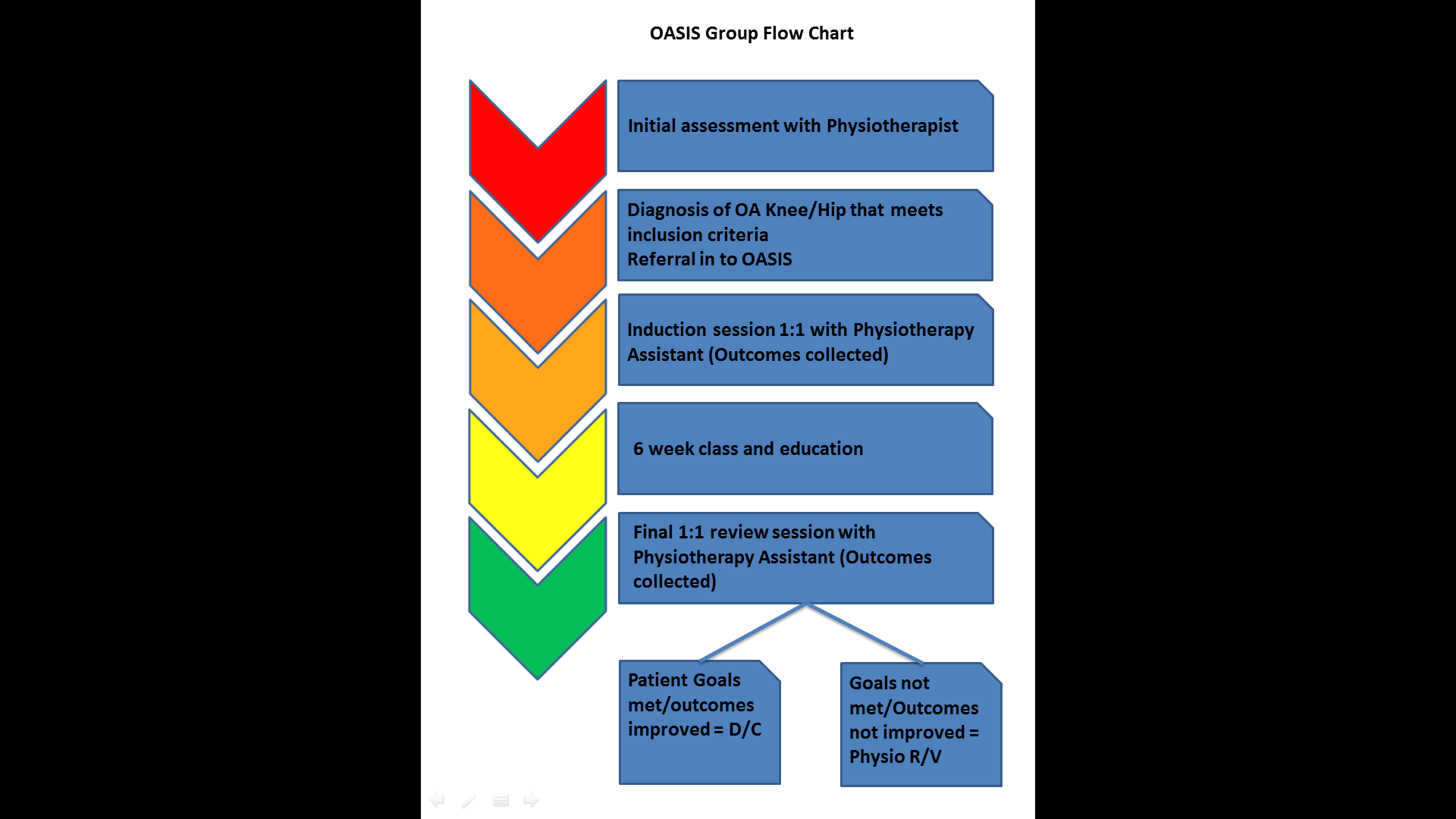 References1) Apos therapy UK <http://www.apostherapy.co.uk/en/healthcare-professionals/thought-leaders/thoughtpaper> accessed on 2/12/20162) Public Health England 2015 Lichfield Health profile 2015 <www.apho.org.uk/resource/view.aspx?RID=171750> accessed on 2/12/2016